Confidential Consultation FormPersonal InformationName ___________________________________Mob Phone _____________________Email _______________________________ Address ___________________________________________________Post Code ______________________DOB ______________GP &Address ___________________________________________________________ Occupation ___________________________Emergency Contact & Phone _________________________________________             Therapist:  Toni Creevy☐    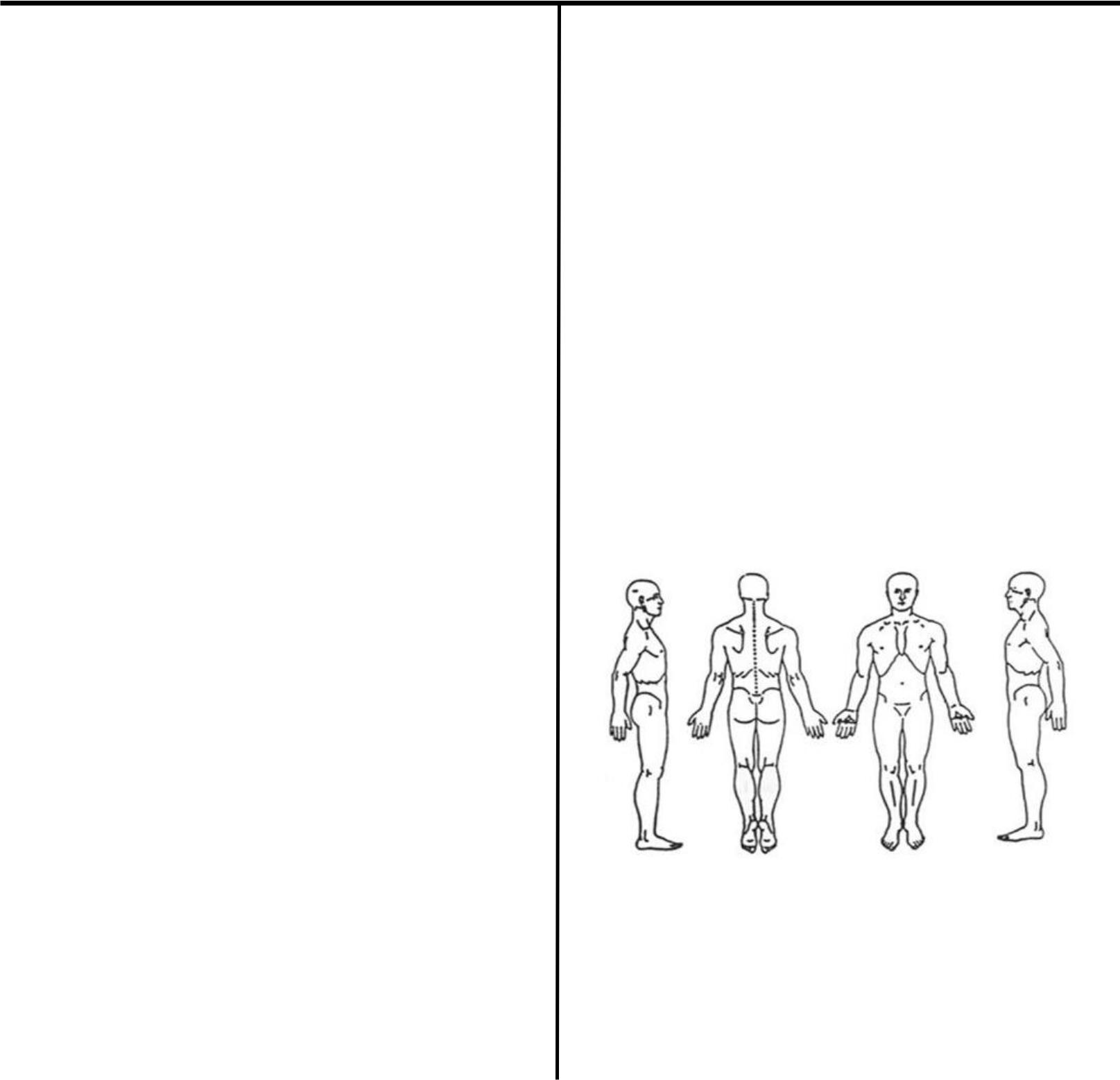  Lifestyle InformationStress Levels:   1    2   3    4    5   6   7   8   9   10Define sleep/ Hrs___________ ☐Snore         ☐Grind Teeth☐Water _____ ☐Tea_______ ☐Coffee______ ☐Alcohol____ ☐Smoke_______ ☐Drugs_________ ☐Exercise ___________ ☐Sit for long hrs ____________     ☐Computer     ☐Driver☐Diet __________________Medical InformationAre you taking any medications?   ☐Yes	      ☐NoPlease list name & use: ______________________________Please indicate any of the following that apply to you:Tension☐    Stiffness☐     Back Pain☐    Shoulder Pain☐       Pain☐ ________   Spinal Problems☐   Arthritis/Rheumatism☐                 Recent Fracture☐    Recent Sprain/Strain☐    Osteoporosis☐   Major illnesses☐         Operations☐          Surgery☐ Knee Replacement☐  Hip Replacement☐  Cosmetic Surgery☐                   Breast Implants☐  Denture/Bridge☐   Surgery in last 6 Mths☐      Blood Clot☐ Breathing Difficulty/Asthma☐ HeartAtt/Stroke☐ High/Low Blood Pressure.  ☐ Varicose vein☐  Diabetes☐   Kidney Dysfunction☐   Bowel/Stomach☐   IBS☐ Constipation☐  Colitis☐   Crohns☐   Water retention☐   Lymphedema☐   Epilepsy/fainting/dizziness☐    Headaches/Migraines☐Jaw Pain☐   Sinus Problems☐  Hayfever ☐  Hearing Aid☐  Fatigue☐    Fibromyalgia/ME/MS/CFS☐   Thyroid☐   Cancer☐ Prostrate issue☐    Anxiety/Depression☐     Skin Problems☐    Skin Allergies☐     Rashes☐      Pregnant☐Mths _____Complicated Birth☐ Menstrual issue☐  Further Information:________________________________Treatment InformationDo you have Emergency Response Allergies-nuts/oils? ☐Yes ☐NoType of Treatment: ☐Bowen Therapy  ☐MLD  ☐ Relaxation Massage ☐ Deep Tissue Massage  ☐Head/Scalp                     ☐Dermalux LED  ☐Healing  Are there any areas (feet, face, abdomen, etc.) you do not want massaged?    ☐Yes      ☐ No     _________________What pressure do you prefer?   ☐Light      ☐Medium        ☐DeepWhat is your goal for this treatment session? _________________Doctor Diagnosis/Treatment_______________________________Main Presenting Issues___________________________________By signing below, you agree to the following.I have completed this form to the best of my ability/ knowledge & agree to inform my therapist  if any of the above information changes at any time. I will not hold the therapist responsible for any errors or omissions that have been made. I understand that there is no implied or stated guarantee of success of effectiveness of individual techniques. I give my permission for myself/ my child to have this therapy and understand that all information discussed in this treatment is confidential. This therapy is designed to be a health aid & is not to substitute your GP/medical treatment, but to work alongside. Client Signature __________________________Date ________